Bechermemory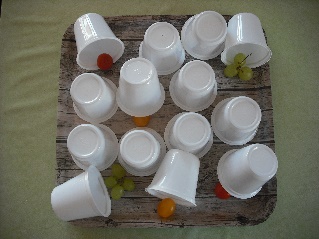 Wir brauchen: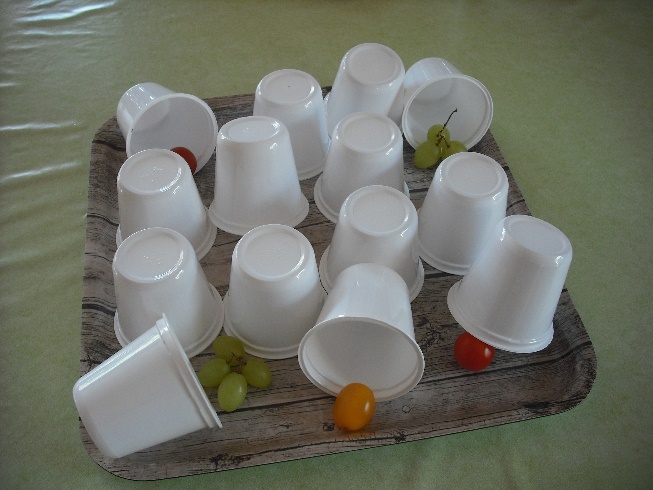 14 leere Joghurtbecher (oder mehr, in jedem Fall eine gerade Anzahl)7 (oder mehr) unterschiedliche Obst und Gemüsesorten z.B.-Möhren-Kohlrabi-Paprika evtl. in verschiedenen Farben-kleine Tomaten-Weintrauben, rote u. grüne-Apfel-MandarinenUnd was sonst noch zur Verfügung steht….Und so geht’s:Zwei gleiche Rohkoststücke unter zwei Becher legen sodass Paare entstehen. Nun darf der Reihe nach jeder 2 Becher hochheben. Derjenige der ein Obst- oder Gemüsepaar gefunden hat darf es aufessen und ist nochmal an der Reihe.Variante:Von einer Gemüse Sorte Scheiben schneiden und mit einem Keksausstecher verschriene Motive (z.B. Stern, Mond, Herz) ausstechen. Nun wird es schwieriger da sich die Kinder auf die Motive konzentrieren müssen.